巢湖学院工程教育专业人才培养方案物联网工程专业本科人才培养方案(2021级执行）一、培养目标本专业扎根合肥市、服务环巢湖、面向长三角，培养德、智、体、美、劳全面发展的社会主义事业合格建设者和可靠接班人，培养具有物联网信息系统中的信息标识、感知、传输与处理等方面的基础知识与应用能力，能在工业企业、信息技术企业及其它行业从事物联网系统设计、开发、运行管理与维护等工作的高级应用型人才。本专业学生在毕业5年后能够胜任物联网系统开发工程师、物联网系统应用与管理工程师以及物联网系统集成测试工程师等岗位，具体目标如下：① 适应现代物联网工程技术发展需要和社会经济需求，能够灵活运用数学、自然科学知识以及物联网工程专业理论和技能，具备分析和解决工作中遇到的复杂工程问题能力。② 具有良好的社会责任感、职业道德和人文科学素养，具备工程伦理道德责任和尊重社会价值的能力。③ 具备良好的沟通能力、团队合作精神和组织管理能力。在工业环境的团队中，能够展现出一定的组织、决策与协调能力，能够就复杂物联网工程问题与国内外同行，以及社会公众进行有效沟通和交流；④具有国际视野、跟踪物联网工程领域前沿技术发展和较强的创新能力；⑤能够通过终身学习适应职业发展，在物联网技术服务业相关领域具有职场竞争力。二、毕业要求 在巢湖学院“地方性，应用型”办学定位的指引下，结合物联网工程专业办学现状和专业特点，吸纳工程教育认证标准的核心思想，提出以下12条物联网工程本科专业毕业要求：1. 工程知识：能够将数学、自然科学、工程基础和专业知识用于解决复杂物联网工程问题。2. 问题分析：能够应用数学、自然科学和工程科学的基础原理，识别、表达、并通过文献研究分析复杂物联网工程问题，以获得有效结论。3. 设计/开发解决方案：能够设计针对复杂物联网工程问题的解决方案，包括满足特定需求的系统设计、部件选择、工程实施流程或方案设计，并能够在设计环节中体现创新意识，考虑社会、健康、安全、法律、文化以及环境等因素。4. 研究：能够基于科学原理并采用科学方法对复杂物联网工程问题进行研究，包括设计实验、分析与解释数据、并通过信息综合得到合理有效的结论。5. 使用现代工具：能够针对复杂物联网工程问题，开发、选择与使用恰当的技术、资源、现代工程工具和信息技术工具，包括对复杂工程问题的预测与模拟，并能够理解其局限性。6. 工程与社会：能够基于物联网工程相关背景知识进行合理分析，评价物联网工程实践和复杂工程问题解决方案对社会、健康、安全、法律以及文化的影响，并理解应承担的责任。7. 环境和可持续发展：能够理解和评价针对复杂物联网工程问题的实践活动对环境、社会可持续发展的影响。8. 职业规范：具备人文社会科学素养、社会责任感，能够在物联网工程实践中理解并遵守工程职业道德和规范，履行责任。9. 个人和团队：在多学科背景下的团队中，能够正确定位个人角色，具备团队工作基本素养，承担个体、团队成员以及负责人的角色。10. 沟通：能够就复杂物联网工程问题与业界同行及社会公众进行有效沟通和交流，包括撰写报告和设计文稿、陈述发言、清晰表达或回应指令，并具备一定的国际视野，能够在跨文化背景下进行沟通和交流。11. 项目管理：具备一定的工程项目管理能力与知识，理解并掌握工程管理原理与经济决策方法，并能运用于多学科环境，在物联网工程活动中体现良好的经济意识。12. 终身学习：适应知识结构变化和社会发展的需求，具有自主学习和终身学习的意识，具备不断学习与适应发展的能力，能够通过自主学习快速适应物联网领域技术革新需要。表1  毕业要求对培养目标的支撑度三、毕业要求实现矩阵 1. 毕业要求实现矩阵为了保证课程体系全部支撑毕业要求，基于物联网工程的专业特点与办学特色，按知识结构的组成和能力的逻辑递进对毕业要求细分为若干指标点，依据指标点设置相关课程和实践环节，制定毕业要求实现矩阵如表2所示。表2  毕业要求实现矩阵（略）2. 课程体系与毕业要求的关联度矩阵本专业课程体系对毕业要求的支撑关系如附表1所示。四、主干学科 计算机科学与技术五、专业主干课程离散数学、数据结构与算法、面向对象程序设计、计算机组成原理、计算机网络、数据库原理、操作系统、物联网技术原理、单片机原理与应用、物联网通信技术、物联网控制原理与技术、云计算与大数据技术等。六、学分要求根据物联网工程专业特点提出毕业总学分及各环节学分的具体要求如下：1.最低毕业学分177学分，其中：专业认证课程学分167学分、公共选修课程6学分、跨模块选修课程至少4学分。2.参加课外实践和拓展训练，完成第二课堂学分要求。3. 参加军事训练2周。4. 达到体质健康测试标准。七、学制与学位 标准学制：4年，弹性学制学习年限3~6年 授予学位：工学学士八、课程体系1.课程设置见附表2课程设置一览表。 2.对照工程教育认证的课程学分分布如下表3所示。表3 课程学分与专业认证标准对比3.课程体系结构拓扑图如下图所示物联网工程专业课程体系拓扑图附表1 课程体系与毕业要求关联度矩阵附表2 课程设置一览表     培养目标毕业要求培养目标①培养目标②培养目标③培养目标④毕业要求1√毕业要求2√毕业要求3√毕业要求4√毕业要求5√毕业要求6√毕业要求7√毕业要求8√毕业要求9√毕业要求10√毕业要求11√毕业要求12√序号专业认证标准课程类别专业认证标准课程类别学分学分占总学分比例占总学分比例占总学分比例通用标准(%）序号专业认证标准课程类别专业认证标准课程类别必修选修必修选修合计通用标准(%）1数学与自然科学类数学与自然科学类26.015.6%15.6%≥152工程及相关专业工程基础14.08.4%8.4%≥302工程及相关专业专业基础/核心38.523.1%23.1%≥302工程及相关专业专业选修8.04.8%4.8%≥302工程及相关专业小计52.58.031.4%4.8%36.2%≥303工程实践与毕业设计(论文）工程实践与毕业设计(论文）34.0 20.4%20.4%≥204人文社会科学类通识教育课程人文社会科学类通识教育课程46.5 27.8%27.8%≥15合计合计合计167.0167.0100%100%100%100%序号课程名称学分性质毕业要求1毕业要求1毕业要求1毕业要求2毕业要求2毕业要求2毕业要求3毕业要求3毕业要求3毕业要求4毕业要求4毕业要求4毕业要求5毕业要求5毕业要求5毕业要求6毕业要求6毕业要求6毕业要求7毕业要求7毕业要求7毕业要求8毕业要求8毕业要求8毕业要求9毕业要求9毕业要求9毕业要求10毕业要求10毕业要求10毕业要求11毕业要求11毕业要求11毕业要求12毕业要求12毕业要求12毕业要求12序号课程名称学分性质1.11.21.31.42.12.22.32.43.13.23.33.44.14.24.34.45.15.25.36.16.27.17.28.18.28.39.19.29.310.110.210.311.111.211.312.112.21思想道德修养与法治3.0 通识教育课程MMH2中国近现代史纲要3.0 通识教育课程H3马克思主义基本原理3.0 通识教育课程ML4毛泽东思想和中国特色社会主义理论体系概论5.0 通识教育课程LHH5形势与政策2.0 通识教育课程LM6体育4.0 通识教育课程H7心理健康教育2.0 通识教育课程M8军事理论2.0 通识教育课程M9劳动教育2.0 通识教育课程ML10创新创业教育概论2.0 通识教育课程MLLH11大学生职业生涯规划1.0 通识教育课程LM12语言交际艺术与应用写作2.0 通识教育课程HL13大学英语12.0 通识教育课程HM14工程伦理学1.5 通识教育课程HH15线性代数3.0 学科教育课程ML16高等数学11.0 学科教育课程MLH17大学物理6.0 学科教育课程LLML18离散数学4.5 学科教育课程LLH19概率论与数理统计3.0 学科教育课程MLM20物联网工程专业导论0.5 学科教育课程HH21C语言程序设计4.5 学科教育课程HHL22电路与电子技术5.0 学科教育课程ML23文献检索（双语教学）2.0 学科教育课程LLM24工程经济学2.0 学科教育课程HHH25物联网工程专业认知实习1.0 专  项  实  践  课  程HMM26C语言程序设计课程设计1.0 专  项  实  践  课  程LLLM27大学物理实验1.0 专  项  实  践  课  程LH28数据结构与算法课程设计1.0 专  项  实  践  课  程MLMH29数据库原理实验1.0 专  项  实  践  课  程MMML30数据库开发与应用综合实践2.0 专  项  实  践  课  程LMML31单片机原理与应用课程设计1.0 专  项  实  践  课  程MMLL32单片机原理与应用实验1.0 专  项  实  践  课  程LHMH33物联网通信技术实验1.0 专  项  实  践  课  程LHLLL34物联网工程专业生产实习3.0 专  项  实  践  课  程MMHHMH35物联网工程专业方向工程实践4.0 专  项  实  践  课  程MLHHHH36毕业实习4.0 专  项  实  践  课  程HHMMMHH37毕业论文(设计)14.0 专  项  实  践  课  程HMMHHMH38数据结构与算法4.5 专业教育课程LMML39数学建模1.5 专业教育课程MLM40面向对象程序设计3.5 专业教育课程HMML41计算机组成原理4.0 专业教育课程MMHHM42计算机网络4.0 专业教育课程HMHMH43数据库原理3.0 专业教育课程LHML44操作系统3.5 专业教育课程LMMHH45单片机原理与应用2.5 专业教育课程MMHM46物联网技术原理3.5 专业教育课程MMMHH47物联网通信技术2.5 专业教育课程HMML48物联网控制原理与技术2.5 专业教育课程LMM49云计算与大数据处理技术3.0 专业教育课程LMMML50工业大数据分析3.0 专业教育课程HHLL51工业控制网络技术（双语）2.5 专业教育课程MLH52工业边缘计算技术2.5 专业教育课程MMHM50软件工程3.0 专业教育课程HHLL51Java web开发技术(双语)2.5 专业教育课程MLH52智能终端软件开发2.5 专业教育课程MMHM课程类别课程类别课程编号课程名称课程性质考核方式学分总学时(周）总学时(周）总学时(周）总学时(周）总学时(周）总学时(周）开课学期开课学期学分要求课程类别课程类别课程编号课程名称课程性质考核方式学分合计理论教学实验实训实验实训综合实践综合实践开课学期开课学期学分要求通  识  教  育  课  程思政类课程MX2001105思想道德修养与法治必修考查3.0484811通  识  教  育  课  程思政类课程MX2001104中国近现代史纲要必修考查3.0484822通  识  教  育  课  程思政类课程MX2001106马克思主义基本原理必修考试3.0484833通  识  教  育  课  程思政类课程MX2001203毛泽东思想和中国特色 社会主义理论体系概论必修考试5.08064161644通  识  教  育  课  程思政类课程MX2001204形势与政策必修考查2.0321616161-81-8通  识  教  育  课  程军体健康类课程PC2001611体   育(1）必修考查1.0322222101011通  识  教  育  课  程军体健康类课程PC2001612体   育(2）必修考查1.0402828121222通  识  教  育  课  程军体健康类课程PC2001613体   育(3）必修考查1.0322222101033通  识  教  育  课  程军体健康类课程PC2001614体   育(4）必修考查1.0402828121244通  识  教  育  课  程军体健康类课程PS2001201心理健康教育必修考查2.032248811通  识  教  育  课  程军体健康类课程MI2001601军事理论必修考查2.0(38）(38）(38）11通  识  教  育  课  程军体健康类课程MI2001602安全教育必修考查1.0(16）(16）(16）1、81、8通  识  教  育  课  程军体健康类课程ED2001601劳动教育必修考查2.0(32）(32）(32）22通  识  教  育  课  程创新创业类课程ED2001101创新创业教育概论必修考查2.0(32）(32）22通  识  教  育  课  程创新创业类课程ED2001201大学生职业生涯规划必修考查1.016(6)16(6）(6）11通  识  教  育  课  程创新创业类课程ED2001202大学生就业指导必修考查1.016(6)16(6）(6）66通  识  教  育  课  程应用基础类课程CL2001102语言交际艺术与应用写作必修考查2.0323244通  识  教  育  课  程应用基础类课程FL2001101大学英语(1）必修考试2.532(12)32(12）(12）11通  识  教  育  课  程应用基础类课程FL2001403大学英语口语(1）必修考查0.516161611通  识  教  育  课  程应用基础类课程FL2001102大学英语(2）必修考试2.532(12)32(12）(12）22通  识  教  育  课  程应用基础类课程FL2001404大学英语口语(2）必修考查0.516161622通  识  教  育  课  程应用基础类课程FL2001103大学英语(3）必修考试2.532(12)32(12）(12）33通  识  教  育  课  程应用基础类课程FL2001407大学英语听说(上）必修考查0.516161633通  识  教  育  课  程应用基础类课程FL2001104大学英语(4）必修考试2.532(12)32(12）(12）44通  识  教  育  课  程应用基础类课程FL2001408大学英语听说(下）必修考查0.516161644通  识  教  育  课  程应用基础类课程PH2ZY2110 工程伦理学必修考查1.5242477通  识  教  育  课  程学分学时小计学分学时小计学分学时小计学分学时小计学分学时小计46.5712(178）464(32）108(12）108(12）140(134）140(134）通  识  教  育  课  程公共选修课程设置人文社会科学类、自然科学技术类、体育艺术类、经济管理类、创新创业教育类（含学科竞赛、技术与技能等课程）等类别课程，四年制本科生在校期间须跨学科修读 6 学分，其中，公共艺术类教育课程设 2 学分，四史教育课程设 2 学分，均为限选课程。（考查）设置人文社会科学类、自然科学技术类、体育艺术类、经济管理类、创新创业教育类（含学科竞赛、技术与技能等课程）等类别课程，四年制本科生在校期间须跨学科修读 6 学分，其中，公共艺术类教育课程设 2 学分，四史教育课程设 2 学分，均为限选课程。（考查）设置人文社会科学类、自然科学技术类、体育艺术类、经济管理类、创新创业教育类（含学科竞赛、技术与技能等课程）等类别课程，四年制本科生在校期间须跨学科修读 6 学分，其中，公共艺术类教育课程设 2 学分，四史教育课程设 2 学分，均为限选课程。（考查）设置人文社会科学类、自然科学技术类、体育艺术类、经济管理类、创新创业教育类（含学科竞赛、技术与技能等课程）等类别课程，四年制本科生在校期间须跨学科修读 6 学分，其中，公共艺术类教育课程设 2 学分，四史教育课程设 2 学分，均为限选课程。（考查）设置人文社会科学类、自然科学技术类、体育艺术类、经济管理类、创新创业教育类（含学科竞赛、技术与技能等课程）等类别课程，四年制本科生在校期间须跨学科修读 6 学分，其中，公共艺术类教育课程设 2 学分，四史教育课程设 2 学分，均为限选课程。（考查）设置人文社会科学类、自然科学技术类、体育艺术类、经济管理类、创新创业教育类（含学科竞赛、技术与技能等课程）等类别课程，四年制本科生在校期间须跨学科修读 6 学分，其中，公共艺术类教育课程设 2 学分，四史教育课程设 2 学分，均为限选课程。（考查）设置人文社会科学类、自然科学技术类、体育艺术类、经济管理类、创新创业教育类（含学科竞赛、技术与技能等课程）等类别课程，四年制本科生在校期间须跨学科修读 6 学分，其中，公共艺术类教育课程设 2 学分，四史教育课程设 2 学分，均为限选课程。（考查）设置人文社会科学类、自然科学技术类、体育艺术类、经济管理类、创新创业教育类（含学科竞赛、技术与技能等课程）等类别课程，四年制本科生在校期间须跨学科修读 6 学分，其中，公共艺术类教育课程设 2 学分，四史教育课程设 2 学分，均为限选课程。（考查）设置人文社会科学类、自然科学技术类、体育艺术类、经济管理类、创新创业教育类（含学科竞赛、技术与技能等课程）等类别课程，四年制本科生在校期间须跨学科修读 6 学分，其中，公共艺术类教育课程设 2 学分，四史教育课程设 2 学分，均为限选课程。（考查）设置人文社会科学类、自然科学技术类、体育艺术类、经济管理类、创新创业教育类（含学科竞赛、技术与技能等课程）等类别课程，四年制本科生在校期间须跨学科修读 6 学分，其中，公共艺术类教育课程设 2 学分，四史教育课程设 2 学分，均为限选课程。（考查）设置人文社会科学类、自然科学技术类、体育艺术类、经济管理类、创新创业教育类（含学科竞赛、技术与技能等课程）等类别课程，四年制本科生在校期间须跨学科修读 6 学分，其中，公共艺术类教育课程设 2 学分，四史教育课程设 2 学分，均为限选课程。（考查）设置人文社会科学类、自然科学技术类、体育艺术类、经济管理类、创新创业教育类（含学科竞赛、技术与技能等课程）等类别课程，四年制本科生在校期间须跨学科修读 6 学分，其中，公共艺术类教育课程设 2 学分，四史教育课程设 2 学分，均为限选课程。（考查）设置人文社会科学类、自然科学技术类、体育艺术类、经济管理类、创新创业教育类（含学科竞赛、技术与技能等课程）等类别课程，四年制本科生在校期间须跨学科修读 6 学分，其中，公共艺术类教育课程设 2 学分，四史教育课程设 2 学分，均为限选课程。（考查）设置人文社会科学类、自然科学技术类、体育艺术类、经济管理类、创新创业教育类（含学科竞赛、技术与技能等课程）等类别课程，四年制本科生在校期间须跨学科修读 6 学分，其中，公共艺术类教育课程设 2 学分，四史教育课程设 2 学分，均为限选课程。（考查）通识教育课程学分学时小计通识教育课程学分学时小计通识教育课程学分学时小计通识教育课程学分学时小计52.5808(178）560(32）172(12）172(12）76(134）76(134）学  科  教  育  课  程数学与自然科学类课程MM2004130线性代数I必修考试3.0484811学  科  教  育  课  程数学与自然科学类课程MM2004123高等数学I (一）必修考试5.0808011学  科  教  育  课  程数学与自然科学类课程MM2004124高等数学I (二）必修考试6.0969622学  科  教  育  课  程数学与自然科学类课程PY2003109大学物理IV必修考试4.5727222学  科  教  育  课  程数学与自然科学类课程CS2ZY3209离散数学必修考试4.5727222学  科  教  育  课  程数学与自然科学类课程MM2004145概率论与数理统计I必修考试3.0484833学  科  教  育  课  程数学与自然科学类课程学分学时小计数学与自然科学类课程学分学时小计数学与自然科学类课程学分学时小计数学与自然科学类课程学分学时小计数学与自然科学类课程学分学时小计26.0416416学  科  教  育  课  程工程基础课程CS2394121物联网工程专业导论必修考查0.58811学  科  教  育  课  程工程基础课程CS2ZY3208C语言程序设计必修考试4.58460242411学  科  教  育  课  程工程基础课程CS2ZY3206电路与电子技术必修考试5.08872161633学  科  教  育  课  程工程基础课程CS2ZY3113文献检索（双语教学）必修考查2.0323266学  科  教  育  课  程工程基础课程ES2ZY2110工程经济学必修考试2323266学  科  教  育  课  程工程基础课程学分学时小计工程基础课程学分学时小计工程基础课程学分学时小计工程基础课程学分学时小计工程基础课程学分学时小计14.02442044040学科教育课程学分学时小计学科教育课程学分学时小计学科教育课程学分学时小计学科教育课程学分学时小计学科教育课程学分学时小计学科教育课程学分学时小计40.06606204040专  业  教  育  课  程 专业基础课程CS2ZY3212数据结构与算法必修考试5.08864242433专  业  教  育  课  程 专业基础课程CS2ZY3213数学建模必修考试1.5282833专  业  教  育  课  程 专业基础课程CS2ZY4201面向对象程序设计必修考试3.56448161644专  业  教  育  课  程 专业基础课程CS2ZY3202计算机组成原理 必修考试4.06848202044专  业  教  育  课  程 专业基础课程CS2ZY3204计算机网络必修考试4.06848202044专  业  教  育  课  程 专业基础课程CS2ZY3111数据库原理必修考试3.0484855专  业  教  育  课  程 专业基础课程CS2ZY3203操作系统必修考试3.56448161655专  业  教  育  课  程 专业基础课程CS2454206物联网技术原理必修考试3.56448161655专  业  教  育  课  程 专业核心课程CS2454103单片机原理与应用必修考试2.5404055专  业  教  育  课  程 专业核心课程CS2454118物联网通信技术必修考试2.5404066专  业  教  育  课  程 专业核心课程CS2454204物联网控制原理与技术必修考试2.5 48408866专  业  教  育  课  程 专业核心课程CS2455221云计算与大数据处理技术必修考试3.06440242477专  业  教  育  课  程 专业基础、专业核心课程学时学分小计专业基础、专业核心课程学时学分小计专业基础、专业核心课程学时学分小计专业基础、专业核心课程学时学分小计专业基础、专业核心课程学时学分小计38.5684540144144专  业  教  育  课  程 工业互联网技术方向CS2455223工业大数据分析限选考查3.0 56 40161666专  业  教  育  课  程 工业互联网技术方向CS2455224工业控制网络技术（双语教学）限选考查2.54832161666专  业  教  育  课  程 工业互联网技术方向CS2455225工业边缘计算技术限选考查2.5 48 32161677专  业  教  育  课  程 物联网软件开发方向CS2455226软件工程限选考查3.05640161666专  业  教  育  课  程 物联网软件开发方向CS2455227Java web开发技术 (双语教学）限选考查2.54832 16166 6 专  业  教  育  课  程 物联网软件开发方向CS2395236智能终端软件开发限选考查2.54832161677专  业  教  育  课  程 需从以上方向中任选1个方向，并修完所有课程，共8.0学分需从以上方向中任选1个方向，并修完所有课程，共8.0学分需从以上方向中任选1个方向，并修完所有课程，共8.0学分需从以上方向中任选1个方向，并修完所有课程，共8.0学分需从以上方向中任选1个方向，并修完所有课程，共8.0学分8.015210448专  业  教  育  课  程 跨模块选修课程CS2ZY5206程序设计竞赛基础任选考查2.040328 8 4　4　专  业  教  育  课  程 跨模块选修课程CS2ZY5204Python程序设计实践任选考查2.048 16 32 32 5 5 专  业  教  育  课  程 跨模块选修课程CS2ZY5205Go语言程序设计任选考查2.048 16 32 32 5 5 专  业  教  育  课  程 跨模块选修课程CS2ZY5212算法设计与分析任选考查3.056 40 16 16 5　5　专  业  教  育  课  程 跨模块选修课程CS2455228网页设计任选考查3.056 40 16 16 5　5　专  业  教  育  课  程 跨模块选修课程CS2455215模式识别任选考查2.040 32 8 8 6　6　专  业  教  育  课  程 跨模块选修课程CS2455216无线定位技术任选考查3.048 32 16 16 6　6　专  业  教  育  课  程 跨模块选修课程CS2455217物联网中间件技术任选考查2.040 328 8 6　6　专  业  教  育  课  程 跨模块选修课程CS2455218EDA电子设计技术任选考查3.056 40 16 16 6　6　专  业  教  育  课  程 跨模块选修课程CS2455229无线传感器网络原理与应用任选考查3.05040101066专  业  教  育  课  程 跨模块选修课程CS2ZY5220Android应用开发实践任选考查24816323266专  业  教  育  课  程 跨模块选修课程CS2455230工业互联网标识解析技术任选考查3.0484866专  业  教  育  课  程 跨模块选修课程CS2ZY5202 Java EE框架原理与应用任选考查3.056 32 24 24 6　6　专  业  教  育  课  程 跨模块选修课程CS2ZY5209人工智能导论任选考查2.040 32 8 8 6　6　专  业  教  育  课  程 跨模块选修课程CS2ZY5211嵌入式操作系统任选考查2.5 48 32 16 16 6　6　专  业  教  育  课  程 跨模块选修课程CS2ZY5215机器学习任选考查3.032 40 16 16 6　6　专  业  教  育  课  程 跨模块选修课程CS2455231工业网络通信技术必修考试3.05640161666专  业  教  育  课  程 跨模块选修课程CS2455232工业数据采集技术任选考查2.548 32 16167　7　专  业  教  育  课  程 跨模块选修课程CS2455105分布式系统任选考查2.032 32 7　7　专  业  教  育  课  程 跨模块选修课程CS2455106并行计算任选考查2.032 32 77专  业  教  育  课  程 跨模块选修课程CS2455220窄带物联网技术任选考查3.056 40 16 16 77专  业  教  育  课  程 跨模块选修课程CS2455233编译原理选修考查3.56448161666专  业  教  育  课  程 跨模块选修课程CS2455234工业互联网安全技术限选考查3.0484866专  业  教  育  课  程 跨模块选修课程以上课程至少需修满 4.0 学分以上课程至少需修满 4.0 学分以上课程至少需修满 4.0 学分以上课程至少需修满 4.0 学分以上课程至少需修满 4.0 学分以上课程至少需修满 4.0 学分以上课程至少需修满 4.0 学分以上课程至少需修满 4.0 学分以上课程至少需修满 4.0 学分以上课程至少需修满 4.0 学分以上课程至少需修满 4.0 学分以上课程至少需修满 4.0 学分以上课程至少需修满 4.0 学分以上课程至少需修满 4.0 学分专业教育课程学分学时小计专业教育课程学分学时小计专业教育课程学分学时小计专业教育课程学分学时小计50.5900716184184专  项  实  践  课  程学科基础实践课程CS2454615物联网工程专业认知实习必修考查1.0(24)1周1周22专  项  实  践  课  程学科基础实践课程CS2ZY4601C语言程序设计课程设计必修考查1.0(24)1周1周22专  项  实  践  课  程学科基础实践课程PY2003303大学物理实验必修考查1.024242422专  项  实  践  课  程专业实践课程CS2ZY4607数据结构与算法课程设计必修考查1.0(24)1周1周33专  项  实  践  课  程专业实践课程CS2ZY4320数据库原理实验必修考查1.024242455专  项  实  践  课  程专业实践课程CS2394620数据库开发与应用综合实践必修考查1.0(24)1周1周55专  项  实  践  课  程专业实践课程CS2454402 单片机原理与应用实验必修考查1.024242455专  项  实  践  课  程专业实践课程CS2144611单片机原理与应用课程设计必修考查1.0(24)1周1周55专  项  实  践  课  程专业实践课程CS2454421物联网通信技术实验必修考查1.024242466专  项  实  践  课  程专业实践课程CS2454626物联网工程专业生产实习必修考查3.0(72)3周3周66专  项  实  践  课  程专业实践课程CS2454627物联网工程专业方向工程实践必修考查4.0(96)4周4周77专  项  实  践  课  程专业实践课程CS2454621毕业实习必修考查4.0(96)4周4周77专  项  实  践  课  程专业实践课程CS2454625毕业论文(设计)必修考查14.0(336)14周14周88工程实践与毕业论文（设计）学分学时小计工程实践与毕业论文（设计）学分学时小计工程实践与毕业论文（设计）学分学时小计工程实践与毕业论文（设计）学分学时小计工程实践与毕业论文（设计）学分学时小计工程实践与毕业论文（设计）学分学时小计34.096(720)969630周30周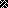 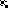 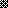 